Конспект  занятия на тему: «Путешествие в Австралию» в подготовительной группеЦель: сформировать у детей представление об особенностях природыАвстралии и о взаимозависимости живых организмов от среды обитания.Задачи:Образовательные:• формировать представления о природных зонах Земли; о приспособлении животных разных стран к среде обитания;• опытно-экспериментальным путем показать смену времен года в южном полушарии Земли;• расширять и закреплять знания детей о природе и животном миреАвстралии;• вводить в активный словарь детей обобщающее понятие «сумчатыеживотные»;Развивающие:• развивать зрительную и слуховую память;• развивать связную речь;• развивать образность речи;• продолжаем развивать умение отгадывать загадки и обосновыватьсвою отгадку;• развивать общую моторику, координацию.Воспитательные:• воспитывать доброе отношение к животным;• продолжаем воспитывать стремление и интерес к творчеству.Словарная работа:активизировать и обогащать словарный запас детей по теме (сумчатыеживотные, кенгуру, утконос, коала, ехидна, страус Эму, собака Динго).Форма проведения: НОД.Приоритетная образовательная область:познавательное развитие.Интеграция образовательных областей:• социально-коммуникативное развитие;• речевое развитие;• художественно – эстетическое развитие;• физическое развитие.Виды детской деятельности:• игровая;• коммуникативная;• познавательно-исследовательская;• изобразительная;• двигательная.Предварительная работа с детьми:• рассматривание иллюстраций;• чтение природоведческой литературы;• заучивание стихов о кенгуру;• отгадывание загадок о животных;Оборудование:Глобус, настольная лампа,  ноутбук, проектор для показа презентации, презентация «Путешествие в Австралию», карта мира, канат, картинки животных, карточки 3 комплекта «Австралия»,графический диктант «Кенгуру», видеофильм «Кенгуру»,запись шум самолета, картинки-раскраски животных материка.ХодПосмотрите, какая большая у нас планета Земля! (показ карты мира)Где мы с вами живем? (в России), а вот здесь на южной стороне земного шара, на целом континенте расположилась далекая страна Австралия! Столица Австралии Канберра, а какая столица России? - Ребята, вы любите путешествовать? Мне нравится путешествовать в страны загадочные, интересные.У меня для вас есть загадка. Какая будет отгадка,в такую страну и поедем:На материке большом, зеленомКенгуру живет смышленый.Он своих детей не бросит,Он с собой их в сумке носит. (Австралия)- Молодцы! Мы поедем в Австралию. А чтоб не ждать поездов и самолетов мы с вами воспользуемся волшебством –моей волшебной палочкой:“Кручу-верчу в Австралию попасть хочу!” (звучит музыка или шум самолета, дети закрывают глаза. Открывают после слов воспитателя).- Ребята смотрите куда мы попали? Это что за континент?Австралия, Австралия.Чудесная страна.В мир  тайны и загадокУводит нас она.В ней много интересногоИ чтоб о ней узнатьРешили по АвстралииМы с вами погулять Познакомится со странойСлайдАвстралия – самый большой в мире остров и самый маленький континент. Всю его территорию занимает одна страна — Австралия. Вот так выглядит флаг этой страны и герб (слайд).Столица Австралии — город Канберра. Много архитекторов боролись за право построить здесь свои здания, и получился вот такой красивый город. А самый старый и самый большой город Австралии — Сидней. Этот город славится своим красивым мостом и оперным театром. (слайд).В Австралии выпадает в год меньше всего осадков в мире. Поэтому эту страну и называют – Солнечная Австралия.- Знаете ли вы что такое австралийский дождь? Нет? Тогда давайте вместе послушаем, какой он. Следите внимательно!Физкультминутка:В Австралии поднялся ветер.                 Дети трут ладониНачинает капать дождь.                          Клацают пальцамиДождь усиливается.                               Хлопки ладонями по грудиНачинается настоящий ливень.            Хлопки по бедрамА вот и град – настоящая буря.            Топот ногамиНо что это? Буря стихает.                     Хлопки по бедрамДождь утихает.                                       Хлопки по груди ладонямиРедкие капли падают на землю.            Клацанье пальцами(проводится 2 раза)1.Рассмотрим карту Австралии. Выложим контур карты из каната.Знакомство с коренными жителями.Жители Австралии дружелюбны и приветливы. В основном это переселенцы из других стран. Они разговаривают на английском языке и одеваются как мы с вами.Коренные жители Австралии — аборигены. (слайд). До того, как приплыли европейские переселенцы, только аборигены жили в Австралии. Одежда аборигенов необычна. Это набедренная повязка. Все остальные места аборигены раскрашивают яркими красками и украшают себя бусами из семян растений, ракушек (слайд).Вот это оружие – бумеранг, первоначально был метательным оружием аборигенов Австралии, изготовлялся он из твердого дерева в форме плоского серпа и служил для охоты и реже как боевое оружие. Аборигены бросали бумеранг и состязались в ловкости при боевых играх. Если его запускали определенным способом, то он, если не встречал препятствия, возвращался назад. Сейчас бумерангом как боевым оружием не пользуются, редко применяют и на охоте, а в Австралии это один из сувениров, продается в магазинах. Кроме того, бросание бумеранга — любимая игра на континенте. – Узнать о смене времен года в Австралии(Рассмотреть на глобусе, где находится Австралия.)Австралия находится в южном полушарии и поэтому когда у нас зима, в Австралии лето и наоборот. Как вы думаете почему? (ответы детей)С помощью глобуса и лампы воспитатель демонстрирует опыт «Смена времен года». Воспитатель обращает внимание детей, что когда солнце освещает северное полушарие, то на южное свет солнца почти не попадает, так происходит смена времен года.Новый год в Австралии начинается с 1 января, в это время там стоит жара, поэтому австралийцы встречают праздник на пляжах. Санта Клаус появляется в купальном костюме. Он мчится по морю на специальной доске — сёрфе. Дети открывают подарки и плюхаются в воду. (слайд)- познакомится с растениями и животными АвстралииРастительность Австралии очень своеобразна и оригинальна. (слайд)Эвкалипт - Вечнозелёные кустарники или деревья высотой до 100 метров. Ствол прямой или искривлённый (слайд) из-за того, что очень мало дождей, растениям приходиться экономить влагу, и эвкалипт поворачивает свои листочки параллельно солнечным лучам, тем самым сокращает потерю влаги.Это дерево называется бутылочное. Как вы думаете, почему? Какое известное вам дерево с другого континента оно вам напоминает?(баобаб) Как вы думаете, зачем у дерева такой ствол? (слайд)А это растение называется кенгуровая лапка, название оно получило из-за формы цветка, похожего на лапку кенгуру.Животный мир Австралии уникален. Только здесь обитает множество животных, которых не встретишь нигде более, ни на каком другом материке.Здесь совсем нет обезьян, а хищник (из млекопитающих) только один — дикая собака Динго. (слайд). В Австралии до наших дней сохранились древнейшие животные — ехидна (слайд) и утконос.Это единственные в мире млекопитающие, которые откладывают яйца.Утконос имеет перепончатые лапы и утиный клюв. Когда первые исследователи увидели утконоса, то подумали, что это части разных животных соединились вместе, как в сказке. (слайд) для того, что бы отложить яйца, утконос роет нору. Интересно устроены лапы животного утконоса. Это комбинированное «устройство» для плавания и для того, чтобы копать землю. Казалось бы, соединилось несоединимое, но нет, зверек чудесно помогает себе в плаванье лапами, ведь у него между пальцами перепонка, но, когда утконосу потребуется копать, перепонка складывается особенным образом так, что вперед выходят когти. Именно здесь обитают сумчатые животные: сумчатый медведь коала. (слайд). Очень симпатичный, внешне похож на плюшевого мишку. Обитает коала в эвкалиптовых рощах. Все время проводит на деревьях. Воду он не пьет, потому как питается листьями эвкалипта, и их сока ему вполне достаточно. Другой пищи коала не признают. Именно поэтому эти животные погибали, если путешественники решали их забрать к себе домой, а пищи для них не было.Еще сумчатые животные: опоссум. (слайд)И взрослые, и дети знают символ страны – самое популярное животное – кенгуру. (слайд с новорожденным кенгуру и мамой с кенгуренком в сумке.) Кенгурёнок рождается крошечным и беспомощным. Это розовый комочек размером 3 сантиметра (с грецкий орех, похожий на червяка. Целых полгода малыш сидит в сумке матери, сосет молоко и понемногу подрастает.Через 6 месяцев кенгуренок впервые вылезает из своего уютного гнездышка и прогуливается вокруг матери, но при первой же опасности ныряет обратно.Пройдет еще 2 месяца, прежде чем он окончательно покинет сумку. Кенгуру в этой стране очень много и они очень любопытны. Ночью, привлекаемые светом фар, кенгуру выходят на дорогу и прыгают под колеса автомобилей. В этой стране даже есть дорожный знак «кенгуру», который предупреждает водителей об опасности. В Австралии кенгуру маленькие, но есть и очень большие – до трех метров.Ребята, а теперь мы с вами на память изобразим кенгуру графическим способом, я вам приготовила шаблон, а вы отразите зеркально изображение по клеткам.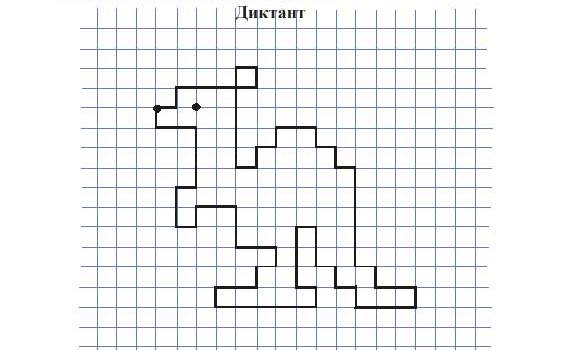 Северная часть Австралии просто кишит крокодилами. (слайд). Самые кровожадные животные – аллигаторы. Взрослые особи могут весить до тонны, и быть размером 3-4 метра в длину.В Австралии живут необычные, яркие птицы. (слайд)Страус Эму. Птица высотой около двух метров, не летает. Но очень быстро бегает. Живет большими стадами, которые постоянно перемещаются в поисках пищи и воды. Самка эму откладывает большие яйца зеленого цвета, но насиживанием занимается самец.Какаду - это австралийский попугай, который известен также в других странах, как домашняя птица. Он очень общителен и живет многочисленными стаями. (слайды) А вот и наши старые знакомые – волнистые попугайчики. Эти птички настолько хорошо чувствуют себя в неволе, что стали самыми распространенными домашними любимцами после собак и кошек. Они очень неплохо понимают и воспроизводят человеческую речь.- Узнай, кто это и найди нужную картинку с изображением животного.1.«У этого необычного зверя беззубый утиный клюв, перепончатые лапы и хвост, как у бобра. Кормится на дне рек рачками, личинками червями.(утконос)2.«Этот зверёк покрыт и иглами, и шерстью. Питается термитами, муравьями.(ехидна)3.«Большую часть суток  проводят в воде. Охотятся  ночью, чаще всего они ловят рыбу, но могут нападать на любую добычу, с которой могут справиться.» (крокодил)4. «Этот верхолаз никогда не спускается с эвкалиптов, чьи листья его единственная пища. Он никогда не пьёт воды. «(Коала)5.«Эта птица не летает, зато быстро бегает. У неё сильные, большие ноги(Эму)Какие еще животные есть на этом материке?- Молодцы отгадали все  загадки. А теперь поиграем, я попрошу поделиться вас на команды, перед вами карточки, на которых написаны буквы, и каждая команда попробует собрать из карточек слово и прочитать слово  (Австралия).- Здорово, получилось слово «Австралия», название материка, где обитают эти животные,Просмотр видеоролика «Кенгуру»Открываем сундучок, в нем раскраски с животными Австралии.“Кручу-верчу в Детский сад попасть хочу!” (звучит музыка или шум самолета, дети закрывают глаза. Открывают после слов воспитателя).-  Вот мы и прилетели в свой детский сад.Вам понравилось наше путешествие? А что вам больше всего понравилось? Что вы узнали нового? Куда бы вы еще хотели отправиться в путешествие?
(Дети отвечают.)
